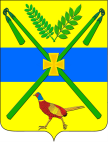 администрация ЧЕЛБАССКОго сельского  поселенияКаневского  РАЙОНАПОСТАНОВЛЕНИЕот 02.04.2015                                                                                                  № 40ст-ца ЧелбасскаяОб утверждении административного регламента проверок при осуществлении муниципального земельного контроля на территорииЧелбасского сельского поселения Каневского районаВ соответствии со ст. 6 Федерального закона от 26 декабря 2008 года      № 294-ФЗ «О защите прав юридических лиц и индивидуальных предпринимателей при осуществлении государственного контроля (надзора) и муниципального контроля», статьей 14  Федерального закона от 06 октября 2003 года № 131-ФЗ «Об общих принципах организации местного самоуправления в Российской Федерации», п о с т а н о в л я ю:1.Утвердить административный регламент проверок при осуществлении  муниципального земельного контроля на территории Челбасского сельского поселения  Каневского района (приложение).2. Признать утратившим силу:- постановление администрации муниципального образования Челбасское сельское поселение Каневского района от 06 декабря 2013 года № 79 «Об утверждении Административного регламента проверок при осуществлении муниципального земельного контроля на территории Челбасского сельского поселения Каневского района»; - постановление администрации Челбасского сельского поселения Каневского района от 09 января 2014 года № 12 «О внесении изменений в постановление администрации муниципального образования Челбасское сельское поселение Каневского района от 06 декабря 2013 года № 79 «Об утверждении Административного регламента проверок при осуществлении муниципального земельного контроля на территории Челбасского сельского поселения Каневского района»;- постановление администрации Челбасского сельского поселения Каневского района от 03 марта 2014 года № 45 «О внесении изменений в постановление администрации муниципального образования Челбасское сельское поселение Каневского района от 06 декабря 2013 года № 79 «Об утверждении Административного регламента проверок при осуществлении муниципального земельного контроля на территории Челбасского сельского поселения Каневского района».3. Общему отделу администрации Челбасского сельского поселения Каневского района (Борисов):3.1. Разместить настоящее постановление на официальном сайте Челбасского сельского поселения Каневского района в информационно-телекоммуникационной сети «Интернет» (http://www.chelbasskaya.ru/) в папке «Муниципальный контроль».3.2. Обеспечить официальное обнародование данного постановления.4. Контроль за выполнением настоящего постановления оставляю за собой.5. Постановление вступает в силу со дня его обнародования.Глава Челбасского сельского поселенияКаневского района 	                                              А.В.Козлов 									ПРИЛОЖЕНИЕУТВЕРЖДЕНОпостановлением администрацииЧелбасского сельского поселенияКаневского районаот 02.04.2015 года № 40АДМИНИСТРАТИВНЫЙ РЕГЛАМЕНТ проверок при осуществлении муниципального земельного контроля на территории Челбасского сельского поселения Каневского района 1. ОБЩИЕ ПОЛОЖЕНИЯ1.1. Административный регламент проверок при осуществлении муниципального земельного контроля на территории Челбасского сельского поселения Каневского района (далее – Регламент)  определяет порядок осуществления администрацией Челбасского сельского поселения муниципального земельного контроля, а также права, обязанности и ответственность должностных лиц, осуществляющих муниципальный земельный контроль на территории Челбасского сельского поселения.1.2. Проверки юридических лиц и индивидуальных предпринимателей по осуществлению муниципального земельного контроля на территории Челбасского сельского поселения Каневского района проводятся администрацией Челбасского сельского поселения Каневского района (далее – уполномоченный орган), путем плановых и внеплановых проверок.Полномочием по проведению проверок обладают должностные лица уполномоченного органа, в должностные обязанности которых входит осуществление муниципального земельного контроля на территории Челбасского сельского поселения Каневского района. Конкретное должностное лицо, которому поручено проведение конкретной проверки, определяется распоряжением главы администрации Челбасского сельского поселения Каневского района о проведении проверки.1.3. Организация и осуществление проверок при осуществлении муниципального земельного контроля в отношении юридических лиц и индивидуальных предпринимателей проводится в соответствии с:- Земельным кодексом Российской Федерации;- Федеральным законом от 26 декабря 2008 года № 294-ФЗ "О защите прав юридических лиц и индивидуальных предпринимателей при осуществлении государственного контроля (надзора) и муниципального контроля";- Федеральным законом от 06.10.2003 № 131-ФЗ "Об общих принципах организации местного самоуправления в Российской Федерации";- Уставом Челбасского сельского поселения Каневского района;1.4. Полномочия администрации Челбасского  сельского  поселения  Каневского района по проведению проверок при осуществлении муниципального  контроля на территории Челбасского  сельского  поселения  Каневского района в отношении юридических лиц и индивидуальных предпринимателей осуществляются муниципальным служащим, специалистом  администрации  Челбасского  сельского  поселения  Каневского района.1.5. Должностные лица органа муниципального контроля при проведении проверки обязаны:1) своевременно и в полной мере исполнять предоставленные в соответствии с законодательством Российской Федерации полномочия по предупреждению, выявлению и пресечению нарушений обязательных требований и требований, установленных муниципальными правовыми актами;2) соблюдать законодательство Российской Федерации, права и законные интересы юридического лица, индивидуального предпринимателя, проверка которых проводится;3) проводить проверку на основании распоряжения администрации Челбасского сельского поселения о ее проведении в соответствии с ее назначением;4) проводить проверку только во время исполнения служебных обязанностей, выездную проверку только при предъявлении служебных удостоверений, копии распоряжения или приказа руководителя органа муниципального контроля;5) не препятствовать руководителю, иному должностному лицу или уполномоченному представителю юридического лица, индивидуальному предпринимателю, его уполномоченному представителю присутствовать при проведении проверки и давать разъяснения по вопросам, относящимся к предмету проверки;6) предоставлять руководителю, иному должностному лицу или уполномоченному представителю юридического лица, индивидуальному предпринимателю, его уполномоченному представителю, присутствующим при проведении проверки, информацию и документы, относящиеся к предмету проверки;7) знакомить руководителя, иного должностного лица или уполномоченного представителя юридического лица, индивидуального предпринимателя, его уполномоченного представителя с результатами проверки;8) учитывать при определении мер, принимаемых по фактам выявленных нарушений, соответствие указанных мер тяжести нарушений, их потенциальной опасности для жизни, здоровья людей, для животных, растений, окружающей среды, безопасности государства, для возникновения чрезвычайных ситуаций природного и техногенного характера, а также не допускать необоснованное ограничение прав и законных интересов граждан, юридических лиц, индивидуальных предпринимателей;9) доказывать обоснованность своих действий при их обжаловании юридическими лицами, индивидуальными предпринимателями в порядке, установленном законодательством Российской Федерации;10) соблюдать сроки проведения проверки, установленные настоящим Регламентом;11) не требовать от юридического лица, индивидуального предпринимателя документы и иные сведения, представление которых не предусмотрено законодательством Российской Федерации;12) перед началом проведения выездной проверки по просьбе руководителя, иного должностного лица или уполномоченного представителя юридического лица, индивидуального предпринимателя, его уполномоченного представителя ознакомить их с положениями настоящего Регламента;13) осуществлять запись о проведенной проверке в журнале учета проверок.1.6. Лица, в отношении которых осуществляется контроль, имеют право:      	1) присутствовать при проведении проверки, давать объяснения по вопросам, относящимся к предмету проверки;       	2) получать от органа муниципального контроля, его должностных лиц информацию, которая относится к предмету проверки; 	3) знакомиться с результатами проверки и указывать в акте проверки о своем ознакомлении с результатами проверки, согласии или несогласии с ними, а также с отдельными действиями должностных лиц, проводившими проверку;       	4) обжаловать действия (бездействие) должностных лиц в установленном законодательством порядке;5) привлекать уполномоченного при президенте Российской Федерации по защите прав предпринимателей, либо уполномоченного по защите прав предпринимателей в субъекте Российской Федерации  к участию в проверке. 	1.6.1 Защита прав юридических лиц, индивидуальных предпринимателей при осуществлении муниципального контроля осуществляется в административном и (или) судебном порядке в соответствии с законодательством Российской Федерации. 	1.6.2 Объединения юридических лиц, индивидуальных предпринимателей, саморегулируемые организации вправе обращаться в органы прокуратуры с просьбой вынести протест на противоречащие закону нормативные правовые акты, на основании которых проводятся проверки юридических лиц, индивидуальных предпринимателей. 	1.7. Лица, в отношении которых осуществляется контроль, обязаны:       	1) обеспечивать свое присутствие или присутствие своих представителей при проведении мероприятий по муниципальному земельному контролю; 	2) по требованию должностных лиц, уполномоченных на проведение проверки, предъявлять документы, связанные с целями, задачами и предметом проверки;       	3) не препятствовать должностным лицам, уполномоченных на проведение проверки, при проведении проверок;       	4) выполнять предписания об устранении земельного правонарушения. 	1.8. Собственники земельных участков, землепользователи, землевладельцы и арендаторы земельных участков, допустившие нарушение настоящего административного регламента, необоснованно препятствующие проведению проверок, уклоняющиеся от проведения проверок, а также не исполняющие в установленный срок предписания органа, уполномоченного осуществлять муниципальный контроль, несут ответственность в установленном законодательством порядке. 1.9. При проведении проверки должностные лица органа муниципального контроля не вправе:1) проверять выполнение обязательных требований и требований, установленных муниципальными правовыми актами, если такие требования не относятся к полномочиям органа муниципального контроля, от имени которых действуют эти должностные лица;2) распространять информацию, полученную в результате проведения проверки и составляющую государственную, коммерческую, служебную, иную охраняемую законом тайну, за исключением случаев, предусмотренных законодательством Российской Федерации;3) превышать установленные сроки проведения проверки;4) осуществлять выдачу юридическим лицам, индивидуальным предпринимателям предписаний или предложений о проведении за их счет мероприятий по контролю;5) требовать представления документов, информации, образцов продукции, проб обследования объектов окружающей среды и объектов производственной среды, если они не являются объектами проверки или не относятся к предмету проверки, а также изымать оригиналы таких документов1.10. Проведение проверок осуществляется с целью приведения использования земельных участков в соответствие с обязательными требованиями земельного законодательства. Проверка может проводиться на основании информации, полученной от органов государственной власти, органов местного самоуправления, юридических и физических лиц, индивидуальных предпринимателей, из средств массовой информации, а также по собственной инициативе.1.11. Конечным результатом проверки является акт проверки, а в случае выявления нарушений обязательных требований земельного законодательства - принятие мер, направленных на устранение выявленных нарушений.2.ТРЕБОВАНИЯ К ПОРЯДКУ ИСПОЛНЕНИЯ МУНИЦИПАЛЬНЫХ ФУНКЦИЙ2.1. Порядок информирования об исполнении муниципальной функции.2.1.1. Уполномоченный орган находится по адресу: Краснодарский край, Каневской район, ст. Челбасская, ул. Красная, д. 69, график работы с 9-00 до 16-00 часов, перерыв на обед с 12 до 13 часов, выходные дни: суббота, воскресенье.2.1.2.Предоставление заинтересованным лицам информации, разъяснений по вопросам проведения муниципального земельного контроля может осуществляться посредством:на стенде в помещении уполномоченного органа по адресу: 353715, Краснодарский край, Каневской район, ст. Челбасская, ул. Красная, д. 69;на официальном сайте администрации Челбасского сельского поселения Каневского района в информационно-телекоммуникационной сети «Интернет»: http://www.chelbasskaya.ru»;с использованием средств телефонной связи, электронного информирования;	Контактный телефон: 8(86164) 6-32-70.	Адрес электронной почты: sp_chlb@kanevskadm.ru2.2. Срок проведения каждой из проверок (документарной, выездной (плановой, внеплановой)) не может превышать двадцать рабочих дней.2.2.1. В отношении одного субъекта малого предпринимательства общий срок проведения плановых выездных проверок не может превышать пятьдесят часов для малого предприятия и пятнадцать часов для микро-предприятия в год.2.2.2. В исключительных случаях, связанных с необходимостью проведения сложных и (или) длительных исследований, испытаний, специальных экспертиз и расследований на основании мотивированных предложений должностных лиц органа муниципального контроля, проводящих выездную плановую проверку, срок проведения выездной плановой проверки может быть продлен главой администрации поселения, но не более чем на двадцать рабочих дней, в отношении малых предприятий не более чем на пятьдесят часов, микропредприятий не более чем на пятнадцать часов.3. СОСТАВ, ПОСЛЕДОВАТЕЛЬНОСТЬ И СРОКИ ВЫПОЛНЕНИЯ АДМИНИСТРАТИВНЫХ ПРОЦЕДУР, ТРЕБОВАНИЯ К ПОРЯДКУ ИХ ВЫПОЛНЕНИЯ	Осуществление муниципальной функции включает в себя следующие административные процедуры:организация и проведение плановой проверки;порядок организации и проведения внеплановой проверки;документарная проверка;-  выездная проверка;-  порядок организации проверки;-  порядок оформления результатов проверки;-  срок проведения проверки;- меры, принимаемые должностными лицами органа муниципального контроля в отношении фактов нарушений, выявленных при проведении проверки.	          3.1. Организация и проведение плановой проверки.3.1.1.Предметом плановой проверки является соблюдение юридическим лицом, индивидуальным предпринимателем в процессе осуществления деятельности совокупности предъявляемых обязательных требований и требований, установленных муниципальными правовыми актами. 3.1.2. Плановые проверки проводятся не чаще чем один раз в три года.3.1.3 Плановые проверки проводятся на основании разрабатываемого органом муниципального контроля  ежегодного плана в соответствии с его компетенцией.3.1.4. В ежегодном плане проведения проверок указываются следующие сведения:1) наименование юридических лиц (их филиалов, представительств, обособленных структурных подразделений), фамилии, имена, отчества индивидуальных предпринимателей, деятельность которых подлежит плановых проверкам, места нахождения юридических лиц (их филиалов, представительств, обособленных структурных подразделений) или места фактического осуществления деятельности индивидуальными предпринимателями;2) цель и основание проведения каждой плановой проверки;3) дата начала и сроки проведения каждой плановой проверки;4) наименование органа муниципального контроля, осуществляющих конкретную плановую проверку. При проведении плановой проверки указываются наименования всех участвующих в  проверке органов.3.1.5. Утвержденный руководителем органа муниципального контроля ежегодный план проведения проверок доводится до сведения заинтересованных лиц посредством его размещения на официальном сайте администрации Челбасского сельского поселения Каневского района  в сети «Интернет» либо путем размещения в специально установленных местах для обнародования.3.1.6. В срок до 1 сентября года, предшествующему году проведения плановых проверок, орган муниципального контроля направляет в порядке, установленном Правительством РФ, проект ежегодного плана проведения проверок в прокуратуру Каневского района.При поступлении из прокуратуры предложений о проведении совместных плановых проверок орган муниципального контроля рассматривает их и по итогам рассмотрения данных предложений направляет в прокуратуру Каневского района в срок до 1 ноября года, предшествующего году проведения плановых проверок, утвержденный ежегодный план проведения проверок. 3.1.7. Плановая проверка проводится в форме документарной проверки и (или) выездной проверки в порядке, установленном разделом 3.5 настоящего Регламента.3.1.8. Основанием для включения проверки в ежегодный план проведения  проверок является истечение трех лет со дня:1) государственной регистрации юридического лица, индивидуального предпринимателя;2) окончания проведения последней плановой проверки юридического лица, индивидуального предпринимателя;3) начала осуществления юридическим лицом, индивидуальным предпринимателем предпринимательской деятельности в соответствии с представленным в уполномоченный Правительством Российской Федерации в соответствующей сфере федеральный орган исполнительной власти уведомлением о начале осуществления отдельных видов предпринимательской деятельности в случае выполнения работ или предоставления услуг, требующих представления указанного уведомления.3.1.9. Плановая проверка юридических лиц, индивидуальных предпринимателей - членов саморегулируемой организации проводится в отношении не более чем десяти процентов общего числа членов саморегулируемой организации и не менее чем двух членов саморегулируемой организации в соответствии с ежегодным планом проведения плановых проверок, если иное не установлено федеральными законами.3.1.10. О проведении плановой проверки юридическое лицо, индивидуальный предприниматель уведомляются органом муниципального контроля не позднее чем в течение трех рабочих дней до начала ее проведения посредством направления копии распоряжения или приказа руководителя органа муниципального контроля о начале проведения плановой проверки заказным почтовым отправлением с уведомлением о вручении или иным доступным способом.3.1.11. В случае проведения плановой проверки членов саморегулируемой организации орган муниципального контроля обязан уведомить саморегулируемую организацию в целях обеспечения возможности участия или присутствия ее представителя при проведении плановой проверки.	         3.1.12. В случае выявления нарушений членами саморегулируемой организации обязательных требований и требований, установленных муниципальными правовыми актами, должностные лица органа муниципального контроля при проведении плановой проверки таких членов саморегулируемой организации обязаны сообщить в саморегулируемую организацию о выявленных нарушениях в течение пяти рабочих дней со дня окончания проведения плановой проверки.          3.2. Порядок организации и проведения внеплановой проверки.3.2.1. Предметом внеплановой проверки является соблюдение юридическим лицом, индивидуальным предпринимателем в процессе осуществления деятельности обязательных требований и требований, установленных муниципальными правовыми актами, выполнение предписаний органов муниципального контроля, проведение мероприятий по предотвращению причинения вреда жизни, здоровью граждан, вреда животным, растениям, окружающей среде, по обеспечению безопасности государства, по предупреждению возникновения чрезвычайных ситуаций природного и техногенного характера, по ликвидации последствий причинения такого вреда.3.2.2. Основанием для проведения внеплановой проверки является:- истечение срока исполнения юридическим лицом, индивидуальным предпринимателем ранее выданного предписания об устранении выявленного нарушения обязательных требований и (или) требований, установленных муниципальными правовыми актами;- поступление в орган муниципального контроля обращений и заявлений от граждан, в том числе индивидуальных предпринимателей, юридических лиц, а также информации от органов государственной власти, органов местного самоуправления, из средств массовой информации о следующих фактах:а) возникновение угрозы причинения вреда жизни, здоровью граждан, вреда животным, растениям, окружающей среде, объектам культурного наследия (памятникам истории и культуры) народов Российской Федерации, безопасности государства, а также угрозы чрезвычайных ситуаций природного и техногенного характера;б) причинение вреда жизни, здоровью граждан, вреда животным, растениям, окружающей среде, объектам культурного наследия (памятникам истории и культуры) народов Российской Федерации, безопасности государства, а также возникновение чрезвычайных ситуаций природного и техногенного характера.3.2.3. Внеплановая проверка проводится в форме документарной проверки и (или) выездной проверки.3.2.4. Внеплановая выездная проверка юридических лиц, индивидуальных предпринимателей, может быть проведена по основаниям, указанным в подпунктах "а" и "б" подпункта 2 пункта 3.2.2 настоящего раздела, органом муниципального контроля после согласования с прокуратурой Каневского района.3.2.5.  В день принятия распоряжения администрации Челбасского сельского поселения о проведении внеплановой выездной проверки юридического лица, индивидуального предпринимателя в целях согласования ее проведения орган муниципального контроля представляют либо направляют заказным почтовым отправлением с уведомлением о вручении или в форме электронного документа, подписанного усиленной квалифицированной  электронной подписью, в прокуратуру Каневского района заявление о согласовании проведения внеплановой выездной проверки. К этому заявлению прилагаются копия распоряжения администрации Челбасского сельского поселения о проведении внеплановой выездной проверки и документы, которые содержат сведения, послужившие основанием ее проведения.3.2.6. Если основанием для проведения внеплановой выездной проверки является причинение вреда жизни, здоровью граждан, вреда животным, растениям, окружающей среде, объектам культурного наследия (памятникам истории и культуры) народов Российской Федерации, безопасности государства, а также возникновение чрезвычайных ситуаций природного и техногенного характера, обнаружение нарушений обязательных требований и требований, установленных муниципальными правовыми актами, в момент совершения таких нарушений в связи с необходимостью принятия неотложных мер орган муниципального контроля вправе приступить к проведению внеплановой выездной проверки незамедлительно с извещением  прокуратуры Каневского района о проведении мероприятий по контролю посредством направления документов, предусмотренных пунктом 3.2.5 настоящего раздела, в прокуратуру Каневского района в течение двадцати четырех часов. 3.2.7. Решение прокурора или его заместителя о согласовании проведения внеплановой выездной проверки или об отказе в согласовании ее проведения может быть обжаловано вышестоящему прокурору или в суд.3.2.8. О проведении внеплановой выездной проверки, за исключением внеплановой выездной проверки, основания, проведения которой указаны в подпункте 2 пункта 3.2.2 настоящего раздела, юридическое лицо, индивидуальный предприниматель уведомляются органом муниципального контроля не менее чем за двадцать четыре часа до начала ее проведения по телефону, либо путем вручения уведомления индивидуальному предпринимателю, юридическому лицу или его полномочному представителю. При невозможности использовать указанные выше способы, уведомление осуществляется путем отправления телеграммы с информацией о планируемой выездной проверке на фактический и/или юридический адрес.3.2.9. В случае, если в результате деятельности юридического лица, индивидуального предпринимателя причинен или причиняется вред жизни, здоровью граждан, вред животным, растениям, окружающей среде, безопасности государства, а также возникли или могут возникнуть чрезвычайные ситуации природного и техногенного характера, предварительное уведомление юридических лиц, индивидуальных предпринимателей о начале проведения внеплановой выездной проверки не требуется.3.2.10. В случае проведения внеплановой выездной проверки членов саморегулируемой организации орган муниципального контроля обязан уведомить саморегулируемую организацию о проведении внеплановой выездной проверки в целях обеспечения возможности участия или присутствия ее представителя при проведении внеплановой выездной проверки.3.2.11. В случае выявления нарушений членами саморегулируемой организации обязательных требований и требований, установленных муниципальными правовыми актами, должностные лица органа муниципального контроля при проведении внеплановой выездной проверки таких членов саморегулируемой организации обязаны сообщить в саморегулируемую организацию о выявленных нарушениях в течение пяти рабочих дней со дня окончания проведения внеплановой выездной проверки.3.3.Документарная проверка.3.3.1. Предметом документарной проверки являются сведения, содержащиеся в документах юридического лица, индивидуального предпринимателя, устанавливающих их организационно-правовую форму, права и обязанности, документы, используемые при осуществлении их деятельности и связанные с исполнением ими обязательных требований и требований, установленных муниципальными правовыми актами, исполнением предписаний и постановлений органа муниципального контроля.3.3.2. Организация документарной проверки (как плановой, так и внеплановой) осуществляется в порядке, установленном  разделом 3.5 настоящего Регламента, и проводится по месту нахождения органа муниципального контроля.3.3.3. В процессе проведения документарной проверки должностными лицами органа муниципального контроля в первую очередь рассматриваются документы юридического лица, индивидуального предпринимателя, имеющиеся в распоряжении органа муниципального контроля, в том числе акты предыдущих проверок, материалы рассмотрения дел об административных правонарушениях и иные документы о результатах осуществленного в отношении этого юридического лица, индивидуального предпринимателя муниципального контроля.3.3.4. В случае, если достоверность сведений, содержащихся в документах, имеющихся в распоряжении органа муниципального контроля, вызывает обоснованные сомнения либо эти сведения не позволяют оценить исполнение юридическим лицом, индивидуальным предпринимателем обязательных требований или требований, установленных муниципальными правовыми актами, орган муниципального контроля направляют в адрес юридического лица, адрес индивидуального предпринимателя мотивированный запрос с требованием представить иные необходимые для рассмотрения в ходе проведения документарной проверки документы. К запросу прилагается заверенная печатью копия распоряжения или приказа руководителя органа муниципального контроля о проведении проверки.3.3.5. В течение десяти рабочих дней со дня получения мотивированного запроса юридическое лицо, индивидуальный предприниматель обязаны направить в орган муниципального контроля указанные в запросе документы.3.3.6. Указанные в запросе документы представляются в виде копий, заверенных печатью (при ее наличии) и соответственно подписью индивидуального предпринимателя, его уполномоченного представителя, руководителя, иного должностного лица юридического лица. Юридическое лицо, индивидуальный предприниматель вправе представить указанные в запросе документы в форме электронных документов в порядке, определяемом Правительством Российской Федерации.3.3.7. В случае, если в ходе документарной проверки выявлены ошибки и (или) противоречия в представленных юридическим лицом, индивидуальным предпринимателем документах либо несоответствие сведений, содержащихся в этих документах, сведениям, содержащимся в имеющихся у органа муниципального контроля документах и (или) полученным в ходе осуществления муниципального контроля, информация об этом направляется юридическому лицу, индивидуальному предпринимателю с требованием представить в течение десяти рабочих дней необходимые пояснения в письменной форме.3.3.8. Должностное лицо, которое проводит документарную проверку, обязано рассмотреть представленные руководителем или иным должностным лицом юридического лица, индивидуальным предпринимателем, его уполномоченным представителем пояснения и документы, подтверждающие достоверность ранее представленных документов. В случае, если после рассмотрения представленных пояснений и документов либо при отсутствии пояснений орган муниципального контроля установит признаки нарушения обязательных требований или требований, установленных муниципальными правовыми актами, должностные лица органа муниципального контроля вправе провести выездную проверку.3.3.9. При проведении документарной проверки орган муниципального контроля не вправе требовать у юридического лица, индивидуального предпринимателя сведения и документы, не относящиеся к предмету документарной проверки, а также сведения и документы, которые могут быть получены этим органом от иных органов государственного контроля (надзора), органов муниципального контроля.3.4. Выездная проверка.3.4.1. Предметом выездной проверки являются содержащиеся в документах юридического лица, индивидуального предпринимателя сведения, а также состояние используемых указанными лицами при осуществлении деятельности территорий, зданий, строений, сооружений, помещений, выполняемые юридическим лицом и индивидуальным предпринимателем работы и принимаемые ими меры по исполнению обязательных требований и требований, установленных муниципальными правовыми актами.3.4.2. Выездная проверка (как плановая, так и внеплановая) проводится по месту нахождения юридического лица, месту осуществления деятельности индивидуального предпринимателя и (или) по месту фактического осуществления их деятельности.3.4.3. Выездная проверка проводится в случае, если при документарной проверке не представляется возможным:1) удостовериться в полноте и достоверности сведений имеющихся в распоряжении органа муниципального контроля документах юридического лица, индивидуального предпринимателя;2) оценить соответствие деятельности юридического лица, индивидуального предпринимателя обязательным требованиям или требованиям, установленным муниципальными правовыми актами, без проведения соответствующего мероприятия по контролю.3.4.4. Выездная проверка начинается с предъявления служебного удостоверения должностными лицами органа муниципального контроля, обязательного ознакомления руководителя или иного должностного лица юридического лица, индивидуального предпринимателя, его уполномоченного представителя с распоряжением или приказом руководителя органа муниципального контроля о назначении выездной проверки и с полномочиями проводящих выездную проверку лиц, а также с целями, задачами, основаниями проведения выездной проверки, видами и объемом мероприятий по контролю, составом экспертов, представителями экспертных организаций, привлекаемых к выездной проверке, со сроками и с условиями ее проведения.3.4.5. Руководитель, иное должностное лицо или уполномоченный представитель юридического лица, индивидуальный предприниматель, его уполномоченный представитель обязаны предоставить должностным лицам органа муниципального контроля, проводящим выездную проверку, возможность ознакомиться с документами, связанными с целями, задачами и предметом выездной проверки, в случае, если выездной проверке не предшествовало проведение документарной проверки, а также обеспечить доступ проводящих выездную проверку должностных лиц и участвующих в выездной проверке экспертов, представителей экспертных организаций на территорию, в используемые юридическим лицом, индивидуальным предпринимателем при осуществлении деятельности здания, строения, сооружения, помещения.          3.5. Порядок организации проверки. 3.5.1. Проверка проводится на основании распоряжения администрации Челбасского сельского поселения. Проверка может проводиться только должностным лицом или должностными лицами, которые указаны в распоряжении или приказе руководителя органа муниципального контроля.3.5.2. В распоряжении обязательно указываются:1) наименование органа муниципального контроля;2) фамилии, имена, отчества, должности должностного лица или должностных лиц, уполномоченных на проведение проверки, а также привлекаемых к проведению проверки экспертов, представителей экспертных организаций;3) наименование юридического лица или фамилия, имя, отчество индивидуального предпринимателя, проверка которых проводится, места нахождения юридических лиц (их филиалов, представительств, обособленных структурных подразделений) или места фактического осуществления деятельности индивидуальными предпринимателями;4) цели, задачи, предмет проверки и срок ее проведения;5) правовые основания проведения проверки, в том числе подлежащие проверке обязательные требования и требования, установленные муниципальными правовыми актами;6) сроки проведения и перечень мероприятий по контролю, необходимых для достижения целей и задач проведения проверки;7) перечень административных регламентов по осуществлению муниципального контроля;8) перечень документов, представление которых юридическим лицом, индивидуальным предпринимателем необходимо для достижения целей и задач проведения проверки;9) даты начала и окончания проведения проверки.3.5.3. Заверенная печатью копия распоряжения администрации Челбасского сельского поселения о проведении проверки предъявляется уполномоченным лицом, осуществляющим проверку, руководителю юридического лица или замещающему его лицу, индивидуальному предпринимателю одновременно с удостоверением инспектора.По требованию подлежащих проверке лиц должностные лица органа муниципального контроля обязаны представить информацию об этом органе, а также об   экспертах, экспертных организациях в целях подтверждения своих полномочий.3.5.4. По   просьбе   руководителя,  иного  должностного  лица  или уполномоченного   представителя   юридического  лица,  индивидуальногопредпринимателя,  его  уполномоченного  представителя должностные лицаоргана  муниципального контроля    обязаны    ознакомить    подлежащих    проверке    лиц   с административными  регламентами  проведения  мероприятий по контролю и порядком  их  проведения  на объектах, используемых юридическим лицом, индивидуальным предпринимателем при осуществлении деятельности.3.5.5. Перед началом проверки руководителю юридического лица, индивидуальному предпринимателю, в отношении которых проводится проверка, или их представителям по доверенности, разъясняются их права и обязанности, определенные законодательством Российской Федерации, о чем делается запись в акте проверки.          3.6. Порядок оформления результатов проверки.3.6.1. По результатам проверки составляется акт,  по форме установленной уполномоченным Правительством Российской Федерации федеральным органом исполнительной власти,   в двух экземплярах. Один экземпляр акта вручается руководителю юридического лица, индивидуальному предпринимателю или их представителям по доверенности под расписку либо направляется почтой с уведомлением о вручении.3.6.2. В акте указываются:1) дата, время и место составления акта проверки;2) наименование органа муниципального контроля;3) дата и номер распоряжения администрации Челбасского сельского поселения;4) фамилии, имена, отчества и должности должностного лица или должностных лиц, проводивших проверку;5) наименование проверяемого юридического лица или фамилия, имя и отчество индивидуального предпринимателя, а также фамилия, имя, отчество и должность руководителя, иного должностного лица или уполномоченного представителя юридического лица, уполномоченного представителя индивидуального предпринимателя, присутствовавших при проведении проверки;6) дата, время, продолжительность и место проведения проверки;7) сведения о результатах проверки, в том числе о выявленных нарушениях обязательных требований и требований, установленных муниципальными правовыми актами, об их характере и о лицах, допустивших указанные нарушения;8) сведения об ознакомлении или отказе в ознакомлении с актом проверки руководителя, иного должностного лица или уполномоченного представителя юридического лица, индивидуального предпринимателя, его уполномоченного представителя, присутствовавших при проведении проверки, о наличии их подписей или об отказе от совершения подписи, а также сведения о внесении в журнал учета проверок записи о проведенной проверке либо о невозможности внесения такой записи в связи с отсутствием у юридического лица, индивидуального предпринимателя указанного журнала;9) подписи должностного лица или должностных лиц, проводивших проверку;10) в случае выявления в ходе проведения проверки в рамках осуществления муниципального земельного контроля нарушения требований земельного законодательства, за которое законодательством Российской Федерации предусмотрена административная и иная ответственность, в акте проверки указывается информация о наличии признаков выявленного нарушения. Должностные лица администрации направляют копию указанного акта в орган государственного земельного надзора.3.6.3. Акт проверки оформляется непосредственно после ее завершения в двух экземплярах, один из которых с копиями приложений вручается руководителю, иному должностному лицу или уполномоченному представителю юридического лица, индивидуальному предпринимателю, его уполномоченному представителю под расписку об ознакомлении либо об отказе в ознакомлении с актом проверки. В случае отсутствия руководителя, иного должностного лица или уполномоченного представителя юридического лица, индивидуального предпринимателя, его уполномоченного представителя, а также в случае отказа проверяемого лица дать расписку об ознакомлении либо об отказе в ознакомлении с актом проверки акт направляется заказным почтовым отправлением с уведомлением о вручении, которое приобщается к экземпляру акта проверки, хранящемуся в деле органа муниципального контроля.3.6.4. К акту проверки прилагаются протоколы отбора образцов продукции, проб обследования объектов окружающей среды и объектов производственной среды, протоколы или заключения проведенных исследований, испытаний и экспертиз, объяснения работников юридического лица, работников индивидуального предпринимателя, на которых возлагается ответственность за нарушение обязательных требований или требований, установленных муниципальными правовыми актами, предписания об устранении выявленных нарушений и иные связанные с результатами проверки документы или их копии.3.6.5. В случае, если для составления акта проверки необходимо получить заключения по результатам проведенных исследований, испытаний, специальных расследований, экспертиз, акт проверки составляется в срок, не превышающий трех рабочих дней после завершения мероприятий по контролю, и вручается руководителю, иному должностному лицу или уполномоченному представителю юридического лица, индивидуальному предпринимателю, его уполномоченному представителю под расписку либо направляется заказным почтовым отправлением с уведомлением о вручении, которое приобщается к экземпляру акта проверки, хранящемуся в деле органа муниципального контроля.3.6.6. В случае, если для проведения внеплановой выездной проверки требуется согласование ее проведения с прокуратурой, копия акта проверки направляется в прокуратуру Каневского района, в течение пяти рабочих дней со дня составления акта проверки.3.6.7. Результаты проверки, содержащие информацию, составляющую государственную, коммерческую, служебную, иную тайну, оформляются с соблюдением требований, предусмотренных законодательством Российской Федерации.3.6.8. Юридические лица, индивидуальные предприниматели имеют право вести журнал учета проверок по типовой форме, установленной федеральным органом исполнительной власти, уполномоченным Правительством Российской Федерации.3.6.9. В журнале учета проверок должностными лицами органа муниципального контроля осуществляется запись о проведенной проверке, содержащая сведения о наименовании органа муниципального контроля, датах начала и окончания проведения проверки, времени ее проведения, правовых основаниях, целях, задачах и предмете проверки, выявленных нарушениях и выданных предписаниях, а также указываются фамилии, имена, отчества и должности должностного лица или должностных лиц, проводящих проверку, его или их подписи.3.6.10. Журнал учета проверок должен быть прошит, пронумерован и удостоверен печатью юридического лица, индивидуального предпринимателя.3.6.11. При отсутствии журнала учета проверок в акте проверки делается соответствующая запись.3.6.12. Юридическое лицо, индивидуальный предприниматель, проверка которых проводилась, в случае несогласия с фактами, выводами, предложениями, изложенными в акте проверки, либо с выданным предписанием об устранении выявленных нарушений в течение пятнадцати дней с даты получения акта проверки вправе представить в соответствующий орган муниципального контроля в письменной форме возражения в отношении акта проверки и (или) выданного предписания об устранении выявленных нарушений в целом или его отдельных положений. При этом юридическое лицо, индивидуальный предприниматель вправе приложить к таким возражениям документы, подтверждающие обоснованность таких возражений, или их заверенные копии либо в согласованный срок передать их в орган муниципального контроля.3.7. Срок проведения проверки.3.7.1. Срок проведения каждой из проверок предусмотренных разделом 3.1 и 3.2 настоящего регламента не может превышать двадцать рабочих дней.3.7.2. В отношении одного субъекта малого предпринимательства общий срок проведения плановых выездных проверок не может превышать пятьдесят часов для малого предприятия и пятнадцать часов для микропредприятия в год.3.7.3. В исключительных случаях, связанных с необходимостью проведения сложных и (или) длительных исследований, испытаний, специальных экспертиз и расследований на основании мотивированных предложений должностных лиц органа муниципального контроля, проводящих выездную плановую проверку, срок проведения выездной плановой проверки может быть продлен руководителем органа, но не более чем на двадцать рабочих дней, в отношении малых предприятий не более чем на пятьдесят часов, микропредприятий не более чем на пятнадцать часов.3.7.4. Срок проведения каждой из проверок в отношении юридического лица, которое осуществляет свою деятельность на территориях нескольких субъектов Российской Федерации, устанавливается отдельно по каждому филиалу, представительству, обособленному структурному подразделению  юридического лица, при этом общий срок проведения проверки не может превышать шестьдесят рабочих дней.3.8. Меры, принимаемые должностными лицами органа муниципального контроля в отношении фактов нарушений, выявленных при проведении проверки.3.8.1. В случае выявления при проведении проверки нарушений юридическим лицом, индивидуальным предпринимателем обязательных требований или требований, установленных муниципальными правовыми актами, должностные лица органа муниципального контроля, проводившие проверку, в пределах полномочий, предусмотренных законодательством Российской Федерации, обязаны:1) выдать предписание юридическому лицу, индивидуальному предпринимателю об устранении выявленных нарушений с указанием сроков их устранения и (или) о проведении мероприятий по предотвращению причинения вреда жизни, здоровью людей, вреда животным, растениям, окружающей среде, безопасности государства, имуществу физических и юридических лиц, государственному или муниципальному имуществу, предупреждению возникновения чрезвычайных ситуаций природного и техногенного характера, а также других мероприятий, предусмотренных федеральными законами;2) принять меры по контролю за устранением выявленных нарушений, их предупреждению, предотвращению возможного причинения вреда жизни, здоровью граждан, вреда животным, растениям, окружающей среде, обеспечению безопасности государства, предупреждению возникновения чрезвычайных ситуаций природного и техногенного характера, а также меры по привлечению лиц, допустивших выявленные нарушения, к ответственности.3.8.2. В случае, если при проведении проверки установлено, что деятельность юридического лица, его филиала, представительства, структурного подразделения, индивидуального предпринимателя, эксплуатация ими зданий, строений, сооружений, помещений, оборудования, выполняемые работы представляют непосредственную угрозу причинения вреда жизни, здоровью граждан, вреда животным, растениям, окружающей среде, безопасности государства, возникновения чрезвычайных ситуаций природного и техногенного характера или такой вред причинен, орган муниципального контроля обязан незамедлительно принять меры по недопущению причинения вреда или прекращению его причинения вплоть до временного запрета деятельности юридического лица, его филиала, представительства, структурного подразделения, индивидуального предпринимателя в порядке, установленном Кодексом Российской Федерации об административных правонарушениях и довести до сведения юридических лиц, индивидуальных предпринимателей любым доступным способом информацию о наличии угрозы причинения вреда и способах его предотвращения.4. ПОРЯДОК И ФОРМЫ КОНТРОЛЯ ЗА ИСПОЛНЕНИЕМАДМИНИСТРАТИВНОГО РЕГЛАМЕНТА4.1. Текущий контроль над соблюдением последовательности действий, определенных административным регламентом, осуществляется заместителем главы Челбасского сельского поселения Каневского района, координирующим соответствующее направление деятельности.4.2. Проверки могут быть плановыми (осуществляться на основании годовых планов работы) и внеплановыми. При проверке могут рассматриваться все вопросы, связанные с осуществление муниципальной функции (комплексные проверки), или отдельные аспекты (тематические проверки). Проверка также может проводиться по конкретному обращению заявителя.4.3. Орган муниципального контроля, их должностные лица в случае ненадлежащего исполнения соответственно функций, служебных обязанностей, совершения противоправных действий (бездействия) при проведении проверки несут ответственность в соответствии с законодательством Российской Федерации. Специалисты, ответственные за осуществление муниципальной функции, несут персональную ответственность за нарушение срока и порядка исполнения каждой административной процедуры, указанной в настоящем административном регламенте. Персональная ответственность специалистов закрепляется в их должностных инструкциях в соответствии с требованиями действующего законодательства Российской Федерации.4.4. Орган муниципального контроля осуществляет контроль за исполнением должностными лицами соответствующих органов служебных обязанностей, ведет учет случаев ненадлежащего исполнения должностными лицами служебных обязанностей, проводят соответствующие служебные расследования и принимают в соответствии с законодательством Российской Федерации меры в отношении таких должностных лиц.4.5. О мерах, принятых в отношении виновных в нарушении законодательства Российской Федерации должностных лиц, в течение десяти дней со дня принятия таких мер орган муниципального контроля обязан сообщить в письменной форме юридическому лицу, индивидуальному предпринимателю, права и (или) законные интересы которых нарушены.4.6. Перечень должностных лиц, осуществляющих текущий контроль, и периодичность осуществления контроля устанавливается администрацией.5. ДОСУДЕБНЫЙ (ВНЕСУДЕБНЫЙ) ПОРЯДОКОБЖАЛОВАНИЯ РЕШЕНИЙ И ДЕЙСТВИЙ (БЕЗДЕЙСТВИЯ), ОСУЩЕСТВЛЯЕМЫХ (ПРИНЯТЫХ) В ХОДЕ ОСУЩЕСТВЛЕНИЯМУНИЦИПАЛЬНОЙ ФУНКЦИИ5.1. Заинтересованные лица имеют право на обжалование действий (бездействия), решений, принятых (осуществляемых) в ходе исполнения муниципальной функции в досудебном (внесудебном) или судебном порядке.5.2. Основанием для начала процедуры досудебного (внесудебного) обжалования является поступление жалобы.5.3. Жалоба на действия (бездействие) должностных лиц, муниципальных служащих, непосредственно исполняющих муниципальную функцию, принятые ими решения при осуществлении муниципальной функции может быть подана в досудебном (внесудебном) порядке главе муниципального образования.Жалоба, поданная в письменной форме, должна содержать:наименование органа местного самоуправления либо фамилию, имя, отчество соответствующего должностного лица, либо должность соответствующего лица;фамилию, имя, отчество (последнее - при наличии) лица, подавшего жалобу, почтовый адрес, по которому должны быть направлены ответ, уведомление о переадресации обращения;существо жалобы;личную подпись (подпись уполномоченного представителя) и дату.В случае необходимости в подтверждение своих доводов гражданин прилагает к жалобе документы и материалы либо их копии.5.4. Жалоба подлежит рассмотрению в течение 30 дней со дня поступления. По результатам рассмотрения жалобы заявителю направляется ответ.5.5. Гражданин вправе обжаловать действия по рассмотрению обращения и решение, принятое по результатам его рассмотрения, в суд в порядке, предусмотренном законодательством Российской Федерации.Ведущий специалист общего отдела администрацииЧелбасского сельского поселения			                          А.В.ЗавгороднийПриложениек Административному регламентупроверок при осуществлении  муниципального земельного контроля на территории Челбасского сельского поселения  Каневского районаБлок - схемаисполнения муниципальной функцииВедущий специалист общего отдела администрацииЧелбасского сельского поселения			                          А.В.Завгородний